Реши логическую задачуВ один стакан налито молоко, а в другой - такое же количество воды. Из стакана с молоком  берут чайную ложку молока и переливают ее в стакан с водой. Потом, хорошо перемешав содержимое стакана с водой, берут чайную ложку получившегося раствора и переливают ее обратно в стакан с молоком. Чего при этом окажется больше - молока в воде или воды в молоке?Узнай дерево по листуЛист какого дерева здесь нарисован? Раскрась его так, как он будет выглядеть осенью.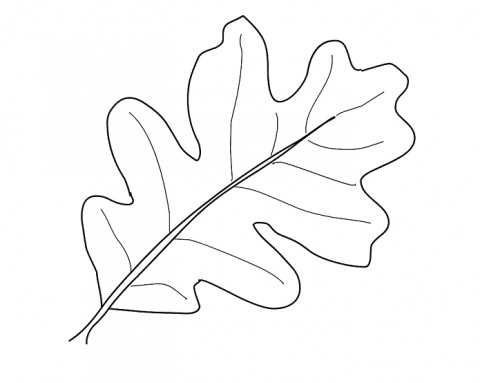 Прочитай скороговорку без запинкиДятел дуб долбил, долбил, продалбливал, да не продолбил и не выдолбил.******Дятел лечит древний дуб,Добрый дятел дубу люб.